Αγαπητές/οι συνάδελφοι Στο Cardiologynews , το καθιερωμένο  πλέον στον καρδιολογικό χώρο  επιστημονικό site , εγκαινιάζουμε μία νέα ενότητα που θα περιλαμβάνει περιστατικά καθημερινά ή ενδιαφέροντα με σκοπό την ενημέρωση και πρόκληση για την διατύπωση απόψεων και επιστημονικών  κρίσεων μεταξύ μας. Κάθε βδομάδα θα παρουσιάζεται ένα περιστατικό που θα περιλαμβάνει μερικά υπερηχογραφικά βίντεο και θα ακολουθούνε μία έως δύο ερωτήσεις πολλαπλής επιλογής για να πείτε τη γνώμη σας.Την επόμενη εβδομάδα θα αναρτάται ,η σωστή κατά τη γνώμη μας άποψη, μαζί με μια μικρή βιβλιογραφική αναφορά. Πιστεύουμε ότι με αυτόν τον τρόπο θα υπάρξει μία μεγαλύτερη αλληλεπίδραση και επικοινωνία μεταξύ μας καθώς θα μπορείτε να διατυπώνεται τις απόψεις σας !Επίσης αν κάποιος από εσάς έχει ένα ενδιαφέρον ή προς συζήτηση περιστατικό, θα μπορεί να το στείλει προς πιθανή ανάρτηση  του και διατύπωση απόψεων στην διεύθυνση apatrianakos@yahoo.gr Πιστεύουμε στην επιτυχία αυτού του εγχειρήματος με την συνεργασία μας ! 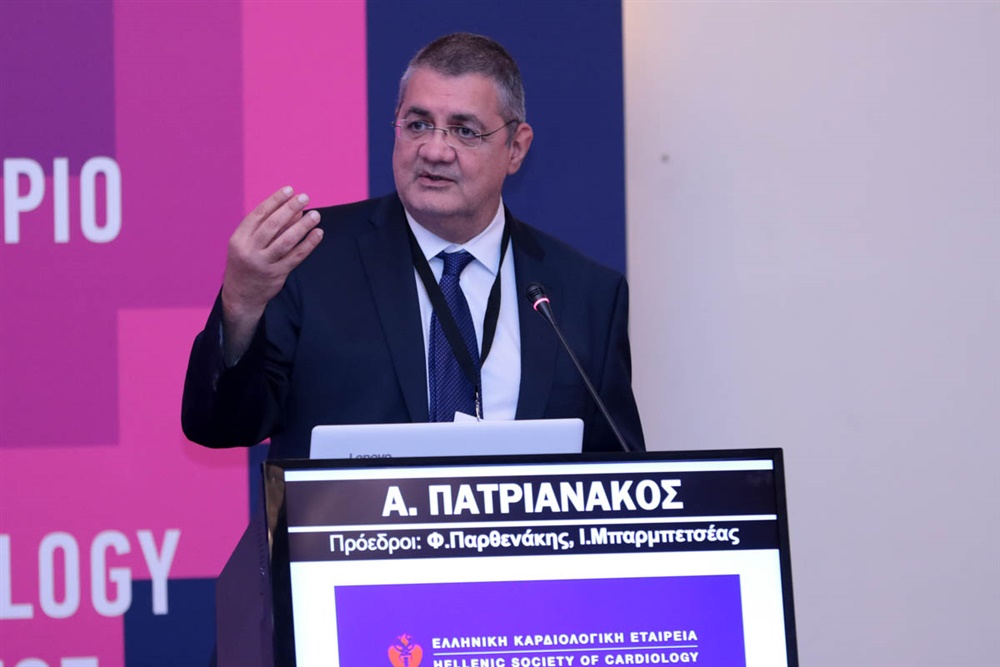 Επιστημονικός υπεύθυνος ΠΑΤΡΙΑΝΑΚΟΣ ΑΛΕΞΑΝΔΡΟΣ Δ/ΝΤΗΣ ΚΑΡΔΙΟΛΟΓΙΑΣ ΕΣΥΠΑ.Γ.Ν.ΗΡΑΚΛΕΙΟΥ  